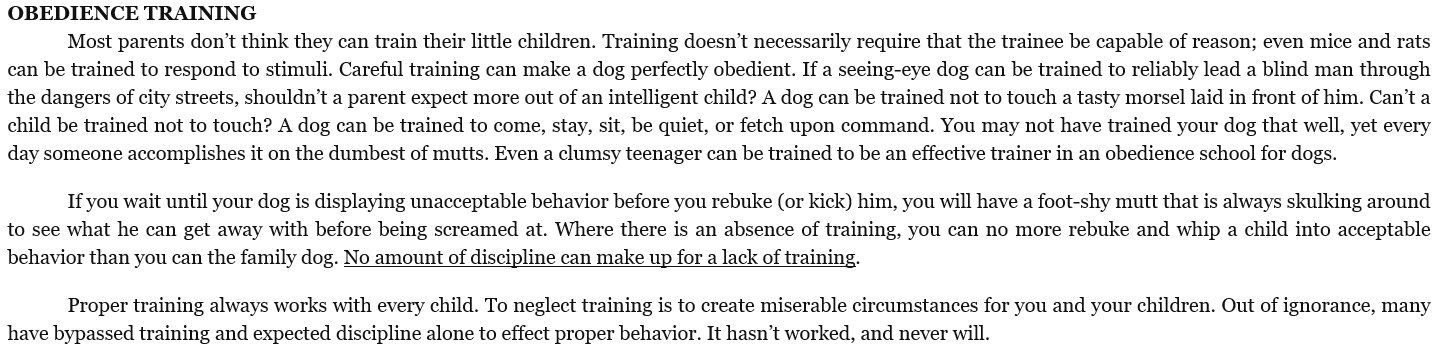 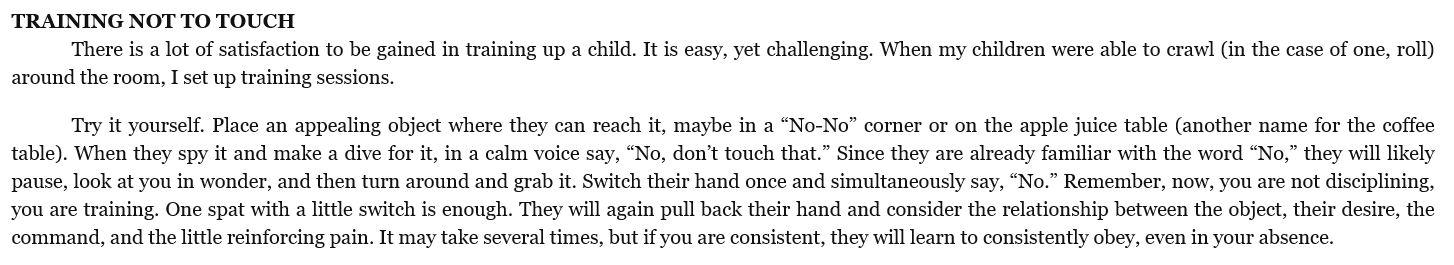 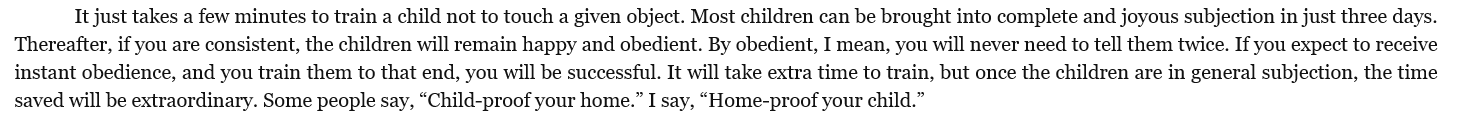 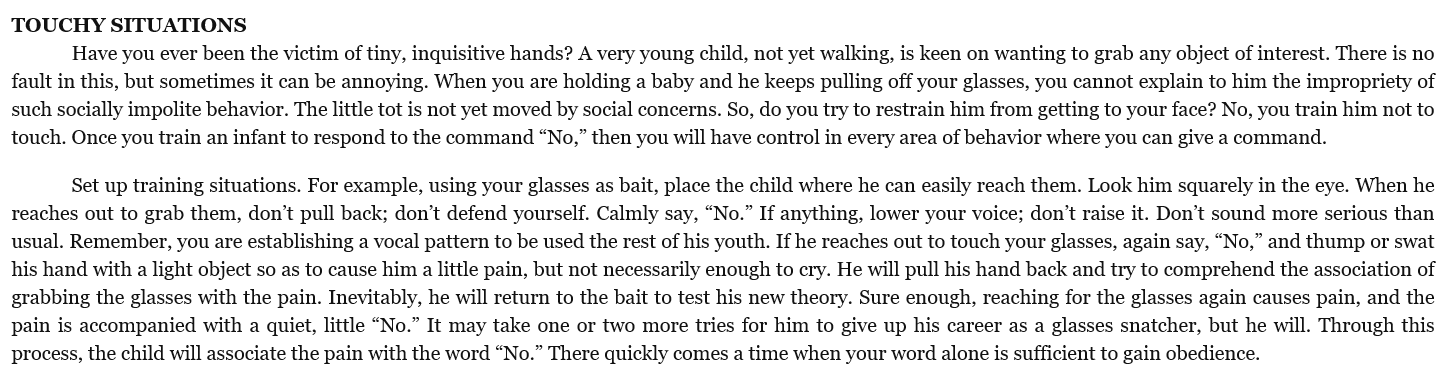 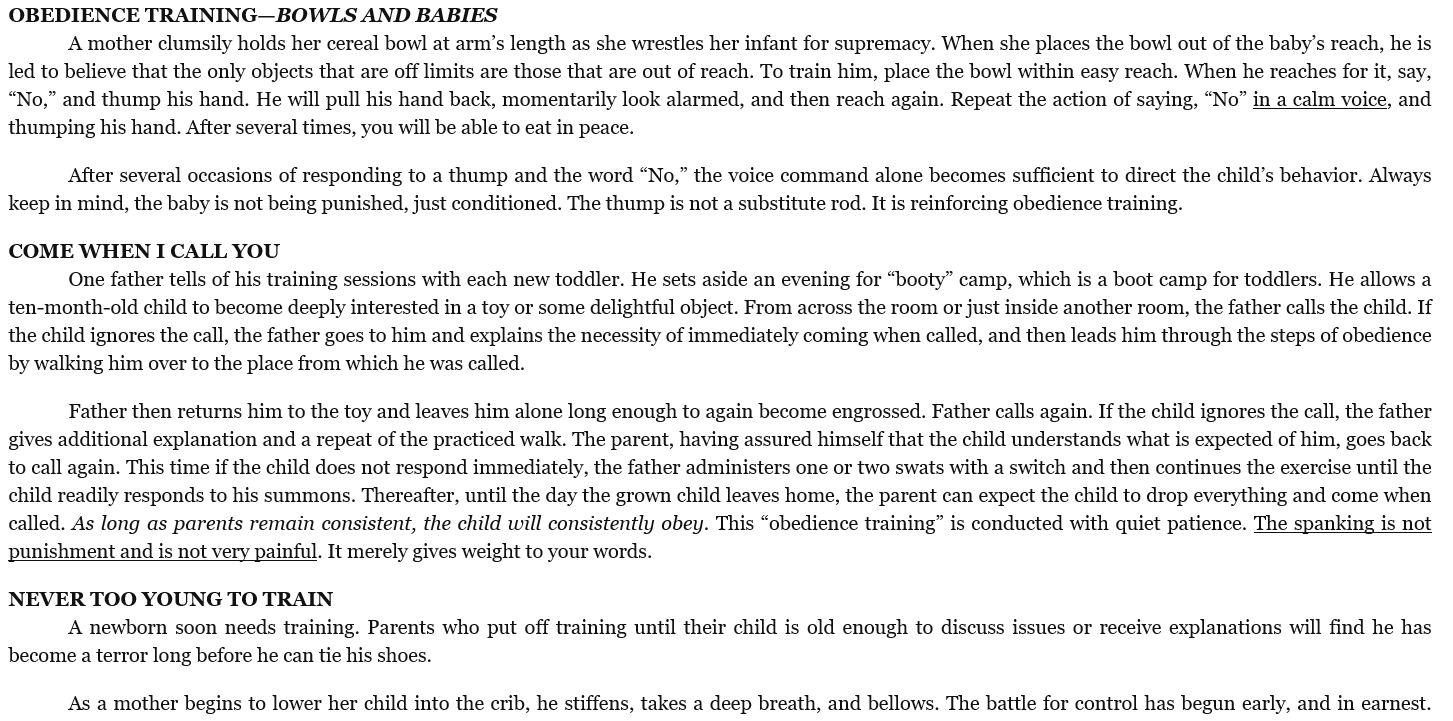 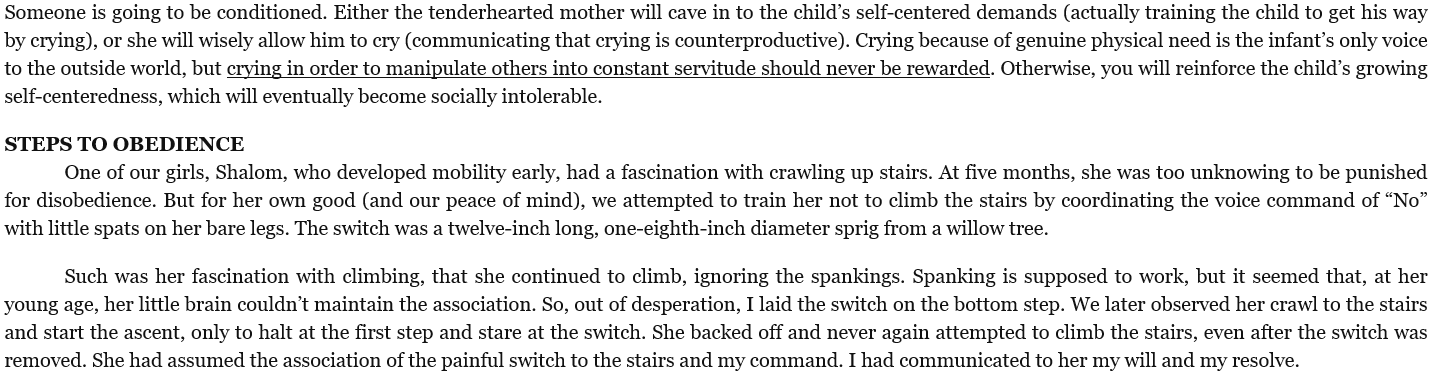 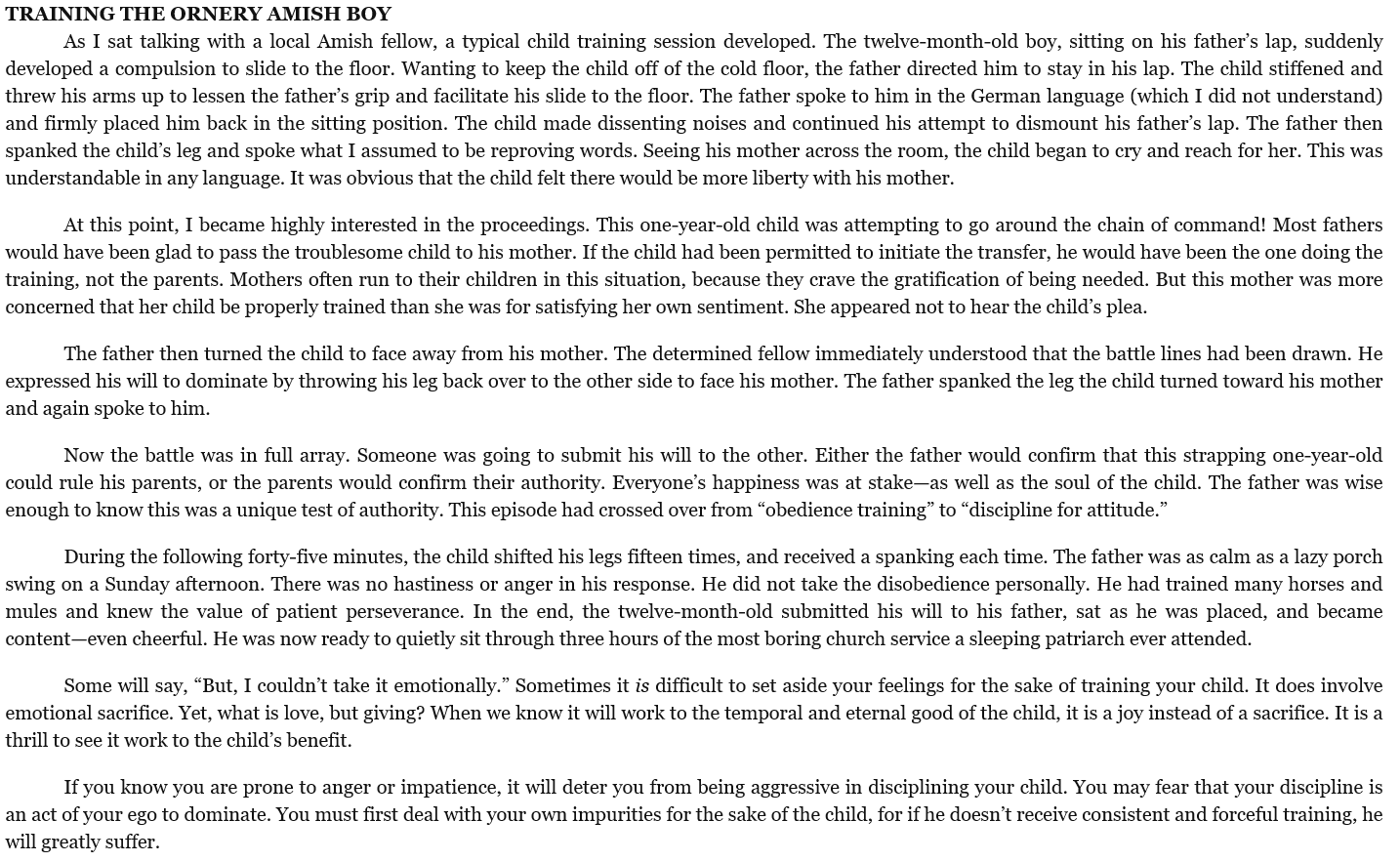 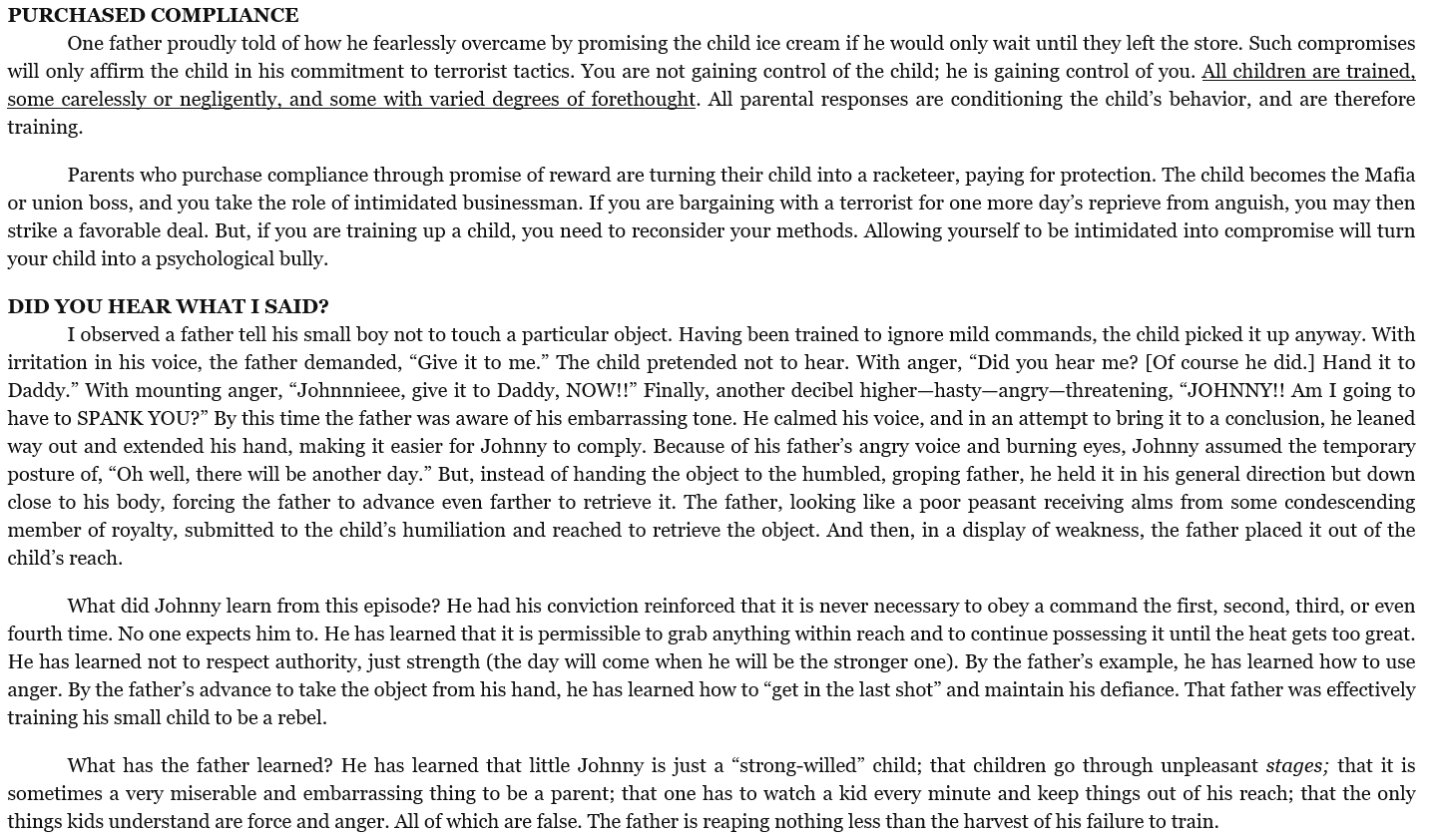 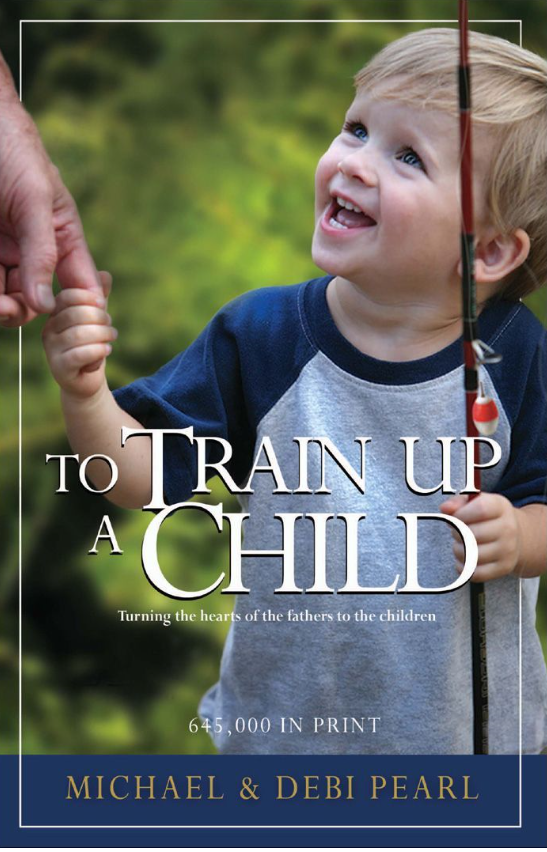 The above material was excerpted from Chapter 1 of Michael and Debbie Pearl’s book, To Train Up a Child.